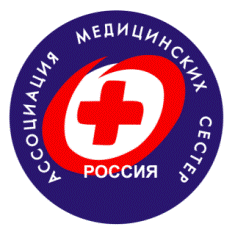 Уважаемые выпускники медицинских колледжей!Вашему вниманию представлена краткая историческая справка профессионального сообщества Ивановской области, представляющая интересы медицинских сестер, акушерок, фельдшеров. В 1999 году инициативная группа главных медицинских сестер лечебно –профилактических учреждений Ивановской области приняла решение о создании профессиональной общественной организации специалистов со средним медицинским образованием, и уже 23 марта 2000 года в Управлении юстиции Ивановской области была зарегистрирована Ивановская областная общественная организация медицинских сестер и средних медицинских работников (далее Организация).Организация осуществляет свою деятельность на основании Устава, имеет расчётный счет в банке и финансируется за счет членских взносов. С момента образования и по настоящее время штатных сотрудников в Организации нет, специалисты осуществляют жизнедеятельность Организации на общественных началах. Структура Организации представлена президентом Организации и членами Координационного совета. Высшим органом управления Организации является общее собрание членов.Президентом Организации с 2000 года по настоящее время является Кудрина Татьяна Валентиновна, директор Ивановского медицинского колледжа, к.м.н.С 2001 года Организация является коллективным членом Ассоциации медицинских сестер России.Целями создания и деятельности организации являются:защита прав и законных интересов медицинского персонала со средним медицинским образованием;повышение уровня качества оказания медицинских услуг;повышение уровня квалификации специалистов со средним медицинским образованием;создание условий для реализации благотворительной и гуманитарной деятельности;  оказание помощи в повышении квалификации и защите прав медицинских работников; повышение престижа и авторитета сестринской профессии и роли специалистов со средним медицинским образованием в системе здравоохранения и др.Кроме мероприятий по повышению профессионального уровня членов Организации, большое внимание уделяется социальной защищенности специалистов со средним медицинским образованием, а именно: нуждающимся (в соответствии с положением о материальном стимулировании членов Организации) оказывается материальная помощь; бесплатно предоставляются юридические услуги и помощь психолога; лоббируются вопросы награждения ведомственными наградами; учреждены собственные награды Организации.Особого внимания заслуживают успешно реализуемые Проекты Организации: «Чужих детей не бывает», «Безопасная больничная среда», «Студенчество», «Старость в радость».Проект «Чужих детей не бывает» - направленность проекта – шефство над детским домом для слабослышащих и глухих детей (организация праздников для детей, подарки на Новый год и в День защиты детей).Проект «Безопасная больничная среда» - направленность – улучшение эргономики рабочих мест медицинских сестер (приобретение в медицинские организации медицинского оборудования и инвентаря (рециркуляторов, диспенсеров, емкостей для дезинфекции и др.). Проект «Студенчество» - направленность проекта – привлечение в практическое здравоохранение выпускников профессиональных образовательных учреждений (организация ярмарок вакансий, проведение совместных конференций студентов со специалистами практического здравоохранения, проведение выездов студентов в ведущие медицинские организации Ивановской области и др.).Проект «Старость в радость» направлен на поддержку ветеранов здравоохранения. Все проекты имеют финансовое подкрепление, а за реализацию каждого проекта отвечает член Координационного совета. Необходимо отметить, что кроме мероприятий регионального уровня, Организация проводит и Всероссийские мероприятия. Так при поддержке Ассоциации медицинских сестер России на Ивановской земле было организовано и проведено восемь Всероссийских конференций. Организация на основании соглашений о сотрудничестве активно взаимодействует с другими профессиональными организациями: Ассоциацией врачей Ивановской области; Департаментом здравоохранения Ивановской области; Ассоциацией медицинских сестер России.За успешную деятельность Организация была отмечена благодарственным адресом Губернатора Ивановской области М.А. Меня, а также дважды награждалась благодарностями Российской Ассоциации медицинских сестер за успешное развитие общественного профессионального движения медицинских сестер.Большое внимание Организация уделяет информированности специалистов со средним медицинским образованием:- в 2013 году учреждено собственное печатное издание - газета «СМС» (Содружество медицинских сестер) с тиражом 1000 экземпляров;- подготовлена и выпущена книга о деятельности Ивановской областной общественной организации медицинских сестер и средних медицинских работников (тираж 10 экземпляров и электронный вариант книги);- подготовлено более 50 методических пособий для специалистов на самые актуальные вопросы по сестринскому делу;- учреждена Книга Почета Ивановской областной общественной организации медицинских сестер  и средних медицинских работников;- разработан сайт Организации.Уважаемые коллеги!Мы работаем для ВАС и на благо нашей любимой профессии!С уважением, президент Организации Татьяна Кудрина